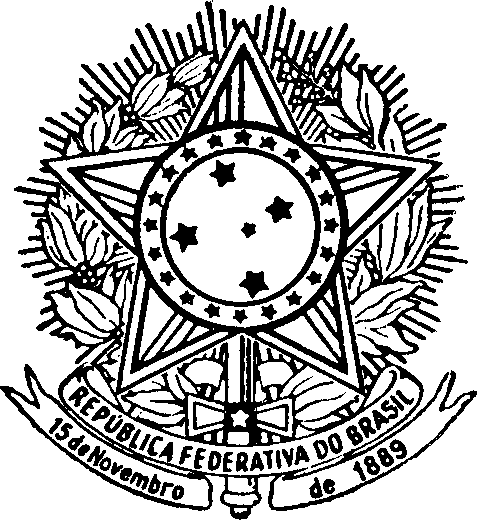 SERVIÇO PÚBLICO FEDERAL MINISTÉRIO DA EDUCAÇÃO UNIVERSIDADE FEDERAL FLUMINENSETERMO DE COMPROMISSOEu,	, aluno(a) do Curso de Pós-Graduação   Lato   Sensu   em		, me comprometo a entregar cópia do Diploma de Graduação, para a Secretaria dos Cursos de Pós-Graduação Lato Sensu em Letras,   no    prazo    máximo    de    120 (cento e vinte) dias, a contar da presente data,   estando ciente de que   serei   desligado   do Curso de Pós-Graduação, caso não apresente o documento supra citado.Niterói,	de	de	.Aluno(a)De acordo,Coordenadora dos Cursos de Pós-Graduação Lato Sensu em Letras